В целях приведения нормативных правовых актов Государственной жилищной инспекции Республики Татарстан в соответствие с законодательством Российской Федерации приказываю:1. Признать утратившими силу следующие приказы Государственной жилищной инспекцией Республики Татарстан:от 17.12.2014 № 201 «Об утверждении Административного регламента Государственной жилищной инспекции Республики Татарстан исполнения государственной функции по лицензионному контролю предпринимательской деятельности по управлению многоквартирными домами»;от 09.10.2015 № 480 «О внесении изменений в Административный регламент Государственной жилищной инспекции Республики Татарстан исполнения государственной функции по лицензионному контролю предпринимательской деятельности по управлению многоквартирными домами, утвержденный Приказом Государственной жилищной инспекции Республики Татарстан от 17.12.2014 № 201»;от 29.05.2018 № 189 «О внесении изменений в Административный регламент Государственной жилищной инспекции Республики Татарстан исполнения государственной функции по лицензионному контролю предпринимательской деятельности по управлению многоквартирными домами, утвержденный Приказом Государственной жилищной инспекции Республики Татарстан от 17.12.2014 № 201»;от 18.12.2018 № 502 «О внесении изменений в Административный регламент Государственной жилищной инспекции Республики Татарстан исполнения государственной функции по лицензионному контролю предпринимательской деятельности по управлению многоквартирными домами, утвержденный Приказом Государственной жилищной инспекции Республики Татарстан от 17.12.2014 № 201»;от 07.10.2019 № 358 «О внесении изменений в Административный регламент Государственной жилищной инспекции Республики Татарстан исполнения государственной функции по лицензионному контролю предпринимательской деятельности по управлению многоквартирными домами, утвержденный Приказом Государственной жилищной инспекции Республики Татарстан от 17.12.2014 № 201»;от 21.01.2020 № 16 «О внесении изменений в Административный регламент Государственной жилищной инспекции Республики Татарстан исполнения государственной функции по лицензионному контролю предпринимательской деятельности по управлению многоквартирными домами, утвержденный Приказом Государственной жилищной инспекции Республики Татарстан от 17.12.2014 № 201».2. Установить, что настоящий Приказ вступает в силу с 1 марта 2022 года.3. Начальнику юридического отдела (Воронская Н.Н.) настоящий приказ направить на государственную регистрацию в Министерство юстиции Республики Татарстан.4. Контроль за исполнением настоящего приказа возложить на заместителя начальника - начальника правового управления Саттарова В.С.Начальник                                                                                                     С.А. КрайновГОСУДАРСТВЕННАЯЖИЛИЩНАЯ ИНСПЕКЦИЯРЕСПУБЛИКИ ТАТАРСТАН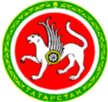 ТАТАРСТАНРЕСПУБЛИКАСЫНЫЋ  ДЂЊЛЂТ ТОРАК  ИНСПЕКЦИЯСЕул.Б.Красная, 15/9, г.Казань, 420111Б.Красная ур. 15/9, Казан шђџђре, 420111тел/факс. 236-91-44. E-mail: tatgi@tatar.ru, сайт: www.gji.tatarstan.ruтел/факс. 236-91-44. E-mail: tatgi@tatar.ru, сайт: www.gji.tatarstan.ruтел/факс. 236-91-44. E-mail: tatgi@tatar.ru, сайт: www.gji.tatarstan.ruтел/факс. 236-91-44. E-mail: tatgi@tatar.ru, сайт: www.gji.tatarstan.ru                                                       № ______                                                       № ______                                                       № ______                                                       № ______П Р И К А ЗП Р И К А ЗБ О Е Р Ы КБ О Е Р Ы К  «___» __________ 2021г.  «___» __________ 2021г.  «___» __________ 2021г.  «___» __________ 2021г.О признании утратившими силу приказов Государственной жилищной инспекции Республики Татарстан 